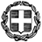 1ο ΓΕΝΙΚΟ ΛΥΚΕΙΟ ΒΡΙΛΗΣΣΙΩΝΤαχ. Δ/νση:   Θεσσαλίας 9 & ΜακεδονίαςΤ.Κ. – Πόλη:  152 35 – ΒΡΙΛΗΣΣΙΑ
email: mail@1lyk-vriliss.att.sch.grΤηλέφωνο:    210 61 31 715 (Δ/ντρια)Fax: 210 61 31 713                                                                                                                 ΠΡΟΣ:1. Δ.Δ.Ε. Β΄ΑΘΗΝΑΣ,                                                                                                     ΤΜΗΜΑ ΕΚΔΡΟΜΩΝ                                                                                                            2. ΟΛΟΥΣ ΤΟΥΣ ΕΝΔΙΑΦΕΡΟΜΕΝΟΥΣ                                                                                                            ΑΝΑΡΤΗΤΕΑ ΣΤΟ ΔΙΑΔΙΚΤΥΟΘέμα: «Πρόσκληση εκδήλωσης ενδιαφέροντος για την πολυήμερη εκπαιδευτική εκδρομή της Α΄τάξης του 1ου  Γενικού Λυκείου Βριλησσίων στην Αρχαία Μεσσήνη - Καλαμάτα – Μεθώνη -Πύλο».Το 1ο Γενικό Λύκειο Βριλησσίων προτίθεται να πραγματοποιήσει σύμφωνα με τα οριζόμενα στην υπ’ αριθμόν 20883/ΓΔ4/13-02-2020 Υπουργική Απόφαση, πολυήμερη εκπαιδευτική εκδρομή.  Καλούνται οι έχοντες τα νόμιμα προσόντα τουριστικοί πράκτορες, να υποβάλουν κλειστές προσφορές  σχετικά με την εκδρομή-μετακίνηση του σχολείου μας, σύμφωνα με τις παρακάτω προδιαγραφές:Σας υπενθυμίζουμε ότι: α) Η προσφορά κατατίθεται κλειστή σε έντυπη μορφή (όχι με email ή fax) στο σχολείο. β) Με κάθε προσφορά κατατίθεται από το ταξιδιωτικό γραφείο απαραιτήτως και Υπεύθυνη Δήλωση ότι διαθέτει βεβαίωση συνδρομής των νόμιμων προϋποθέσεων λειτουργίας τουριστικού γραφείου, η οποία βρίσκεται σε ισχύ.Ρήτρα αθέτησης όρων σύμβασης :  1. Ποινική ρήτρα, που θα πληρωθεί εντός τριών ημερών από την επιστροφή στην Αθήνα, εφόσον έχουν τηρηθεί επακριβώς τα συμφωνηθέντα. 2. Η επιτροπή αξιολόγησης, πέραν της τιμής, θα συνεκτιμήσει την ποιότητα και το εύρος των προσφερόμενων υπηρεσιών, τη φερεγγυότητα και την αξιοπιστία του τουριστικού γραφείου, την παρεχόμενη ασφάλεια, την εμπειρία σε σχολικές εκδρομές στο συγκεκριμένο προορισμό και εγγυήσεις για όσα επικαλείται, προκειμένου να επιλέξει την πλέον συμφέρουσα προσφορά. 3. Οι προσφορές που δεν πληρούν επακριβώς τους όρους της προκήρυξης ή δεν θα έχουν τα απαραίτητα δικαιολογητικά θα αποκλειστούν.4. Η επιτροπή αξιολόγησης μετά την ανάθεση της εκδρομής στο ταξιδιωτικό γραφείο επιφυλάσσεται να ελέγξει την επιβεβαίωση της κράτησης των δωματίων με το προτεινόμενο ξενοδοχείο.                                                                                                          Η Διευθύντρια                                                                                                                        Μελπομένη ΚυζερίδηΕΛΛΗΝΙΚΗ ΔΗΜΟΚΡΑΤΙΑΥΠΟΥΡΓΕΙΟ  ΠΑΙΔΕΙΑΣ, EΡΕΥΝΑΣΚΑΙ ΘΡΗΣΚΕΥΜΑΤΩΝ- - - - -ΠΕΡΙΦΕΡΕΙΑΚΗ Δ/ΝΣΗ Π.Ε. ΚΑΙ Δ.Ε. ΑΤΤΙΚΗΣΔΙΕΥΘΥΝΣΗ ΔΕΥΤΕΡΟΒΑΘΜΙΑΣ ΕΚΠΑΙΔΕΥΣΗΣ                                      Β΄ ΑΘΗΝΑΣΒριλήσσια, 26/2/2024Αρ. Πρωτ.: 87/26-2-20241ΣΧΟΛΕΙΟ             1ο ΓΕΛ ΒΡΙΛΗΣΣΙΩΝ2ΠΡΟΟΡΙΣΜΟΙ - ΗΜΕΡΟΜΗΝΙΑ ΑΝΑΧΩΡΗΣΗΣ ΚΑΙ ΕΠΙΣΤΡΟΦΗΣΜέσο μετακίνησης: ΛεωφορείοΗμερομηνία αναχώρησης: 07/04/2024Ημερομηνία επιστροφής: 09/04/2024Προορισμός: Αρχαία Μεσσήνη - Καλαμάτα  Οδικώς: Αναχώρηση: Κυριακή 07/04/2024, 07.00 πμ από το ΣχολείοΕπιστροφή: Τρίτη 09/04/2024, 21.00 μμ στο Σχολείο[02 διανυκτερεύσεις για μαθητές και εκπαιδευτικούς]3ΠΡΟΒΛΕΠΟΜΕΝΟΣ ΑΡΙΘΜΟΣ ΣΥΜΜΕΤΕΧΟΝΤΩΝ(ΜΑΘΗΤΕΣ-ΚΑΘΗΓΗΤΕΣ)Περίπου 100 μαθητές /τριεςΈνας αρχηγός και τέσσερεις συνοδοί εκπαιδευτικοί (05 συνολικά εκπαιδευτικοί)4ΜΕΤΑΦΟΡΙΚΟ ΜΕΣΟ/Α-ΠΡΟΣΘΕΤΕΣ ΠΡΟΔΙΑΓΡΑΦΕΣ Πούλμαν με τις προδιαγραφές καταλληλότητας που ορίζονται από το Υ.ΠΑΙ.Θ., πολυτελές, κλιματιζόμενο, εφοδιασμένο με ζώνες ασφαλείας, δελτίο καταλληλότητας, ΚΤΕΟ, άριστα ελαστικά και έμπειρο οδηγό με επαγγελματική άδεια (όπως ορίχει ο νόμος). Το πούλμαν των συγκεκριμένων προδιαγραφών να διατίθεται όλες τις μέρες της εκδρομής (από την αναχώρηση, μέχρι και την επιστροφή), για τις μετακινήσεις και  τις επισκέψεις που θα διαμορφώσει το σχολείο, σύμφωνα με το πρόγραμμά του. Σε περίπτωση βλάβης άμεση αντικατάσταση με αντίστοιχο.  Να υπολογιστούν δύο (02) εισιτήρια ΚΤΕΛ, τα οποία θα εκδοθούν με ευθύνη του πρακτορείου. Για την περίπτωση αναγκαστικής αποχώρησης μαθητή/τριας από την εκδρομή, 5ΚΑΤΗΓΟΡΙΑ ΚΑΤΑΛΥΜΑΤΟΣ-ΠΡΟΣΘΕΤΕΣ ΠΡΟΔΙΑΓΡΑΦΕΣ(ΜΟΝΟΚΛΙΝΑ/ΔΙΚΛΙΝΑ/ΤΡΙΚΛΙΝΑ-ΠΡΩΙΝΟ Ή ΗΜΙΔΙΑΤΡΟΦΗ) ! Ξενοδοχείο 4* (αστέρων), εκτός της πόλης της Καλαμάτας και όχι σε μεγαλύτερη απόσταση των 7 χλμ από το κέντρο της Καλαμάτας! Τρίκλινα δωμάτια, για τη διαμονή των μαθητών/τριών και μονόκλινα για τους συνοδούς καθηγητές.  ! Να παρέχεται ημιδιατροφή σε μπουφέ ΑΠΟΚΛΕΙΣΤΙΚΑ εντός του ξενοδοχείου. Με πάρκινγκ για τα λεωφορεία για την ασφαλή επιβίβαση/αποβίβαση των μαθητών/τριών Να υπάρχει γραπτή επιβεβαίωση των ξενοδοχείων για διαθεσιμότητα δωματίων στις συγκεκριμένες ημερομηνίες. 6ΛΟΙΠΕΣ ΥΠΗΡΕΣΙΕΣ (ΠΡΟΓΡΑΜΜΑ, ΠΑΡΑΚΟΛΟΥΘΗΣΗ ΕΚΔΗΛΩΣΕΩΝ, ΕΠΙΣΚΕΨΗ ΧΩΡΩΝ, ΓΕΥΜΑΤΑ κ.τ.λ.)) - ΤΟ ΠΡΟΓΡΑΜΜΑ ΘΑ ΔΙΑΜΟΡΦΩΘΕΙ ΑΠΟ ΤΟ ΣΧΟΛΕΙΟ ΣΕ ΣΥΝΕΡΓΑΣΙΑ ΜΕ ΤΟ ΤΟΥΡΙΣΤΙΚΟ ΓΡΑΦΕΙΟ. Ενδεικτικά αναφέρονται οι προορισμοί: Αρχαία Μεσσήνη, Πύλος, Μεθώνη, Μυστράς, Περιήγηση Καλαμάτας. - ΣΥΝΟΔΟΣ ΤΟΥ ΓΡΑΦΕΙΟΥ ΚΑΘ΄ ΟΛΗ ΤΗ ΔΙΑΡΚΕΙΑ ΤΗΣ ΕΚΔΡΟΜΗΣ7ΥΠΟΧΡΕΩΤΙΚΗ ΑΣΦΑΛΙΣΗ ΕΥΘΥΝΗΣ ΔΙΟΡΓΑΝΩΤΗ(ΜΟΝΟ ΕΑΝ ΠΡΟΚΕΙΤΑΙ ΓΙΑ ΠΟΛΥΗΜΕΡΗ ΕΚΔΡΟΜΗ)ΝΑΙ (ταξιδιωτική ασφάλιση και ασφάλεια αστικής ευθύνης, ΦΠΑ)8ΠΡΟΣΘΕΤΗ ΠΡΟΑΙΡΕΤΙΚΗ ΑΣΦΑΛΙΣΗ ΚΑΛΥΨΗΣΕΞΟΔΩΝ ΣΕ ΠΕΡΙΠΤΩΣΗ ΑΤΥΧΗΜΑΤΟΣ  Ή ΑΣΘΕΝΕΙΑΣ ΝΑΙ Συμβόλαιο ομαδικής και ατομικής ασφάλισης όλων των μετακινούμενων μαθητών και εκπαιδευτικών (να επισυνάπτεται αναλυτικός πίνακας υποχρεωτικά στην προσφορά σας, συμπεριλαμβανομένης και της ασφάλισης για ιατροφαρμακευτική περίθαλψη μαθητών και καθηγητών)9ΤΕΛΙΚΗ ΣΥΝΟΛΙΚΗ ΤΙΜΗ ΟΡΓΑΝΩΜΕΝΟΥ ΤΑΞΙΔΙΟΥ(ΣΥΜΠΕΡΙΛΑΜΒΑΝΟΜΕΝΟΥ  Φ.Π.Α.)ΝΑΙ10ΕΠΙΒΑΡΥΝΣΗ ΑΝΑ ΜΑΘΗΤΗ (ΣΥΜΠΕΡΙΛΑΜΒΑΝΟΜΕΝΟΥ Φ.Π.Α.)ΝΑΙ11ΚΑΤΑΛΗΚΤΙΚΗ ΗΜΕΡΟΜΗΝΙΑ ΚΑΙ ΩΡΑ ΥΠΟΒΟΛΗΣ ΠΡΟΣΦΟΡΑΣΠαρασκευή 01/02/2024,     ώρα 10.3012ΗΜΕΡΟΜΗΝΙΑ ΚΑΙ ΩΡΑ ΑΝΟΙΓΜΑΤΟΣ ΠΡΟΣΦΟΡΩΝΠαρασκευή 01/02/2024,     ώρα 12.35* Επιπροσθέτως επιθυμούμε:-  Υπεύθυνη Δήλωση ότι συντρέχουν οι νόμιμες προϋποθέσεις λειτουργίας του τουριστικού γραφείου.- Φορολογική και ασφαλιστική ενημερότητα πρακτορείου- Επιστροφή όλου του ποσού των χρημάτων σε περίπτωση απαγόρευσης της εκδρομής για υγειονομικούς λόγους από την Κυβέρνηση. - Σε περίπτωση ακύρωσης της εκδρομής για λόγους ανωτέρας βίας, επιστροφή του καταβληθέντος ποσού σύμφωνα με τους όρους ασφαλιστικής κάλυψης.- Μετά από τη λήξη προσφορές δεν θα γίνονται δεκτές .-Στην προσφορά να αναφέρονται ονομαστικά τα προτεινόμενα ξενοδοχεία.